Załącznik nr 3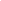 1. Data przeprowadzenia etapu finałowego:Miejsce przeprowadzenia etapu finałowego:Liczba uczestników:Uczestnicy z największą liczbą punktów:Godzina rozpoczęcia i zakończenia etapu finałowego konkursu:  Uwagi dotyczące przebiegu etapu finałowego konkursu:Skład  Komisji konkursowej etapu finałowego:MiejsceImię i nazwiskoSzkoła Liczba punktów1.2.3.4.5.6.7.8.9.10.11.12.13.Imię i nazwiskopodpis Tomasz Ordza – przewodniczący komisjiprof. UAM dr hab. Beata Messyaszprof. UAM dr hab. Marlena Lembiczdr Michał Bogdziewiczdr Jakub Szymkowiak